Ieteikumi projekta iepirkumu plāna aizpildīšanaiProjekta iepirkumu plāns! Iepirkumu plānā jāiekļauj visi iepirkumi par projekta detalizētajā budžetā plānotajām izmaksām, t.sk., iepirkumi, kuru paredzamā līgumcena ir robežās no 1 000,01 – 9 999,99 EUR bez PVN Publisko iepirkumu likuma subjektiem, robežās no 1 000,01 - 41 999,99 EUR Sabiedrisko pakalpojumu sniedzēju iepirkumu likuma subjektiem un robežās no 1 000,01 – 69 999,99 EUR bez PVN Ministru kabineta 28.02.2017. noteikumu Nr.104 „Noteikumi par iepirkuma procedūru un tās piemērošanas kārtību pasūtītāja finansētiem projektiem” subjektiem. Šajā gadījumā kolonnā “tiesiskais regulējums” tiek norādīts ‘tirgus izpēte”. Tirgus izpētes veikšanā jāņem vērā programmas apsaimniekotāja izstrādātās vadlīnijas (pieejamas šeit pie attiecīgās programmas un atbilstošā projektu veida: https://www.varam.gov.lv/lv/eiropas-ekonomikas-zonas-un-norvegijas-finansu-instruments-2014-2021-gada).!Iepirkumu plānā jānorāda gan līdzfinansējuma saņēmēja, gan projekta partneru (kas reģistrēti Latvijā) plānotie iepirkumi. Iepirkumu plānā nenorāda donorvalsts projekta partnera plānotos iepirkumus.! Iepirkumu plānā jānorāda arī tādi iepirkumi, kuri jau ir noslēgušies, bet kuru rezultātā noslēgto iepirkumu līgumu ietvaros tiks iegādātas preces, pakalpojumi vai veikti būvdarbi projektā plānotajām aktivitātēm atbilstoši detalizētajā budžetā plānotajām izmaksām. ! Iepirkumu plānā nav jānorāda iepirkumi, kas attiecas uz netiešajām izmaksām, kas tiek aprēķinātas kā vienotā likme no personāla atalgojuma izmaksām.! Iepirkumu plānā nav jānorāda projekta budžetā plānotie izdevumi, par kuriem nav jāpiemēro iepirkums, piemēram, komandējumu dienas nauda, ar avansa norēķiniem darbiniekiem atmaksājamie izdevumi, preču un pakalpojumu iegādes ar kopsummu līdz 1 000,00 EUR bez PVN.! Iepirkumi nedrīkst būt nepamatoti sadalīti, tādējādi līdzīga veida pakalpojumi, piegādes vai darbi ir jāskaita kopā, nosakot piemērojamo procedūru. Tāpat jāskaita kopā paredzamā līgumcena, ja piegādātāju loks ir viens un tas pats. Šādos gadījumos ieteicams organizēt iepirkumu, sadalot vienu iepirkumu daļās,! Paredzamā līgumcena tiek noteikta neatkarīgi no finansēšanas avotiem: finansējums vairākos projektos un pašas iestādes vajadzībām jāskaita kopā. Nevar vienas un tās pašas preces vai pakalpojumus iegādāties dažādos projektos, piemērojot katrā, piemēram, tirgus izpēti, nevis sludināt kopīgu iepirkumu, piemērojot atbilstošu iepirkuma procedūru.! Jāizvērtē, vai iepirkuma procedūrā ir ekonomiski pamatoti apvienot dažādus iepirkuma priekšmetus un kādu ietekmi šāda apvienošana, ja tāda veikta, atstāj uz konkurenci. Nepamatota atšķirīgu iepirkumu apvienošana vienā apjomīgā iepirkumā būtu pretēja iepirkumu likuma mērķim nodrošināt piegādātāju brīvu konkurenci.Turpmāk tabulā norādīti piemēri iepirkumu plāna aizpildīšanai:Piezīmes.1 Preces, pakalpojumi un veicamie būvdarbi, par kuriem paredzēts slēgt iepirkuma līgumu (jāiekļauj gan līdzfinansējuma saņēmēja, gan sadarbības partnera(-u) iepirkumi). Iepirkumu plānā nav jāiekļauj tie iepirkumi, kuru izmaksas attiecas tikai uz izdevumiem, kam piemēro vienkāršotās izmaksas.2 Plānotā līguma summa bez PVN, ņemot vērā visu iepirkuma līguma darbības laiku.3 Līgumcenas daļa, kas attiecas uz projektu bez PVN. Ja pēc iepirkuma līguma noslēgšanas līgumcena atšķiras no plānotās, iesniedzot kārtējos iepirkuma plāna precizējumus, līgumcena ir jānorāda atbilstoši noslēgtajam līgumam.4 Tiesiskais regulējums, uz kuru pamatojoties veikts iepirkums, – Publisko iepirkumu likums, Ministru kabineta 2017.gada 28.februāra noteikumi Nr.104 "Noteikumi par iepirkuma procedūru un tās piemērošanas kārtību pasūtītāja finansētiem projektiem".5 Tai skaitā zemsliekšņa iepirkumi (iepirkumi saskaņā ar Publisko iepirkumu likuma 9.pantu).Nr.p.k.1.Finanšu instrumenta nosaukums2.Programmas apsaimniekotājs3.Aģentūra4.Projekta nosaukums5.Iepriekš noteiktais projekts (atzīmēt, ja attiecināms)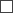 6.Projekta identifikācijas Nr.7.Līguma/vienošanās Nr.8.Līguma/vienošanās noslēgšanas datums9.Līdzfinansējuma saņēmējs10.Reģistrācijas Nr.11.Juridiskā adreseNr.p. k.Iepirkuma līguma priekšmets1Atsauce uz projekta darbības Nr. atbilstoši projekta iesniegumamKods atbilstoši projekta budžeta kopsavilkumamParedzamā līgumcena2Līgumcenas daļa, kas attiecas uz projektu3Tiesiskais regulējums4Plānotā iepirkuma procedūra/ iepirkums5Piemērojams zaļais iepirkums (jā/nē)Iepirkuma izsludināšanas termiņšLīdzfinansējuma saņēmēja nosaukumsLīdzfinansējuma saņēmēja nosaukumsLīdzfinansējuma saņēmēja nosaukumsLīdzfinansējuma saņēmēja nosaukumsLīdzfinansējuma saņēmēja nosaukumsLīdzfinansējuma saņēmēja nosaukumsLīdzfinansējuma saņēmēja nosaukumsLīdzfinansējuma saņēmēja nosaukumsLīdzfinansējuma saņēmēja nosaukumsLīdzfinansējuma saņēmēja nosaukums1.Datortehnikas iegāde 2.1.2.1.1.2 0002 000Projekta budžetā tiek norādītas kopējās izmaksas ar PVN, tāpēc, norādot uz projektu attiecināmo līgumcenas daļu, tā jāaprēķina bez PVNPublisko iepirkumu likumsPasūtījums Elektronisko iepirkumu sistēmāJāņem vērā Publisko iepirkumu likuma 17.panta septītajā un astotajā daļā noteiktos nosacījumus attiecībā uz pienākumu iegādāties preces vai pakalpojumus no centralizēto iepirkumu institūcijas vai ar tās starpniecību.JāSaskaņā ar Ministru kabineta 20.06.2017. noteikumu Nr.353 “Prasības zaļajam publiskajam iepirkumam un to piemērošanas kārtība” 1.pielikumu zaļā iepirkuma prasības datortehnikas iegādei ir piemērojamas obligāti 06.2023.2.Ceļojumu aģentūras pakalpojumu nodrošināšana2.3.3.2.4.1.Jānorāda visas pozīcijas, kurās projekta iesniegumā tiek pieminēti komandējumi, kuru nodrošināšanai tiks izmantots konkrētais līgums2.3.1.3.2.2.4.1.4.Jānorāda visas pozīcijas, kurās detalizētajā budžetā tiek pieminēti komandējumi, kuru nodrošināšanai tiks izmantots konkrētais līgums1 000 000 (noslēgtajam līgumam)600 000 (plānotajam līgumam)Ja par viena veida pakalpojumiem vai piegādēm tiek izmantots šobrīd jau spēkā esošs līgums un vēlāk plānots jauns iepirkums, jānorāda abi iepirkumi.Ja nepieciešama vienota pakalpojuma nodrošināšana vairāku gadu periodā, nodrošinot šīpakalpojuma nepārtrauktību un pēctecību noteiktajā periodā, paredzamā līgumcena nosakāma parvisu periodu kopā. Īpaši minētais attiecināms uz līgumiem dažādu projektu ietvaros.5 000Publisko iepirkumu likumsAtklāts konkurss (virs ES sliekšņiem)Nē Noslēgtais līgums: 12.06.2019. līgums Nr.87/2019 ar SIA “Komandējumi”Plānotā iepirkuma izsludināšanas termiņš: 08.2021.3.Pētījumu veikšana klimata pārmaiņu jomā1.2.3.4.5.3.1.2.2.3.4.2.5.3.4.141 000141 000Publisko iepirkumu likumsAtklāts konkurss (virs ES sliekšņiem)Nē  10.2021.4.Reprezentācijas materiālu iegāde6.6.1.3 4503 450Publisko iepirkumu likumsTirgus izpēteNē 08.2022.5.Ēdināšanas pakalpojumu nodrošināšana konferencēm1.1.4.3.1.1.3.4.3.4.39 000950Lai arī no projekta šim pakalpojumam plānots izmantot tikai 950 EUR bez PVN, kopējā iestādē veicamā iepirkuma līgumcena ir tāda, ka tiek piemērota iepirkuma procedūra un līdz ar to šis iepirkums jāiekļauj plānā.Publisko iepirkumu likums9.panta iepirkumsJā Saskaņā ar Ministru kabineta 20.06.2017. noteikumu Nr.353 “Prasības zaļajam publiskajam iepirkumam un to piemērošanas kārtība” 1.pielikumu zaļā iepirkuma prasības ēdināšanas pakalpojumiem ir piemērojamas obligāti11.2021.Projekta partnera Nr.1 nosaukumsProjekta partnera Nr.1 nosaukumsProjekta partnera Nr.1 nosaukumsProjekta partnera Nr.1 nosaukumsProjekta partnera Nr.1 nosaukumsProjekta partnera Nr.1 nosaukumsProjekta partnera Nr.1 nosaukumsProjekta partnera Nr.1 nosaukumsProjekta partnera Nr.1 nosaukumsProjekta partnera Nr.1 nosaukums6.Ekspertu pakalpojumi2.2.4.2.2.2.4.4.2.1.20 00020 000Ministru kabineta 28.02.2017. noteikumi Nr.104 „Noteikumi par iepirkuma procedūru un tās piemērošanas kārtību pasūtītāja finansētiem projektiem”Tirgus izpēteNē 01.2022.7.IT sistēmas izstrāde6.1.6.1.1.85 00085 000Ministru kabineta 28.02.2017. noteikumi Nr.104 „Noteikumi par iepirkuma procedūru un tās piemērošanas kārtību pasūtītāja finansētiem projektiem”MK noteikumu Nr.104 IV nodaļā noteiktajā kārtībāJā Saskaņā ar Ministru kabineta 20.06.2017. noteikumu Nr.353 “Prasības zaļajam publiskajam iepirkumam un to piemērošanas kārtība” 1.pielikumu zaļā iepirkuma prasības IKT infrastruktūras komponentēm un pakalpojumiem ir piemērojamas obligāti02.2023.Projekta partnera Nr.2 nosaukumsProjekta partnera Nr.2 nosaukumsProjekta partnera Nr.2 nosaukumsProjekta partnera Nr.2 nosaukumsProjekta partnera Nr.2 nosaukumsProjekta partnera Nr.2 nosaukumsProjekta partnera Nr.2 nosaukumsProjekta partnera Nr.2 nosaukumsProjekta partnera Nr.2 nosaukumsProjekta partnera Nr.2 nosaukums8.Juridiskie pakalpojumi iepirkumu veikšanai1.3.3.2.110 0003 000Sabiedrisko pakalpojumu sniedzēju iepirkumu likumsIepirkums SPS iepirkumu vadlīniju noteiktajā kārtībāNē 01.2022.9.Piesārņotās teritorijas sanācija Jāizvērtē, vai attiecīgais iepirkums būs publisks pakalpojumu līgums vai būvdarbu līgums, ņemot vērā to, vai būvdarbi (Publisko iepirkumu likuma vai Sabiedrisko pakalpojumu sniedzēju iepirkumu likuma 1.pielikums), piemēram būvju demontāža, sastāda būtisku vai nebūtisku daļu no iepirkuma līguma priekšmeta. Aicinām iepirkuma plānā jau iekļaut vai pievienot šādu izvērtējumu.2.2.1.4 000 0004 000 000Sabiedrisko pakalpojumu sniedzēju iepirkumu likumsAtklāts konkurssJā 08.2021.10.Tulkošanas pakalpojumi4.6.3.5.85 0001 000Sabiedrisko pakalpojumu sniedzēju iepirkumu likumsTirgus izpēteNē 02.2022.11.Semināru organizēšanas pakalpojumi6.2.1.3.2.6.2.2.1 220 0005 000Sabiedrisko pakalpojumu sniedzēju iepirkumu likumsIepirkums SPS iepirkumu likuma 13.panta V nodaļā noteiktajā kārtībāJā Ja tiek paredzēti arī ēdināšanas pakalpojumi semināru organizēšanā11.2021.Atbildīgā amatpersona(vārds, uzvārds)(paraksts)TālrunisFakssE-pastsDatumsdd/mm/gggg